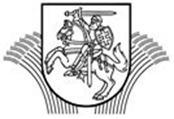 LIETUVOS RESPUBLIKOS ŽEMĖS ŪKIO MINISTRASĮSAKYMASDĖL žemės ūkio ministro 2016 m. rugsėjo 21 d. įsakymO Nr. 3D-544 „dėl vietos projektų, įgyvendinamų bendruomenių inicijuotos vietos plėtros būdu, administravimo taisyklių patvirtinimo“, pakeitimo2019 m. liepos 31 d. Nr. 3D-458 VilniusPakeičiu Vietos projektų, įgyvendinamų bendruomenių inicijuotos vietos plėtros būdu, administravimo taisykles, patvirtintas Lietuvos Respublikos žemės ūkio ministro 2016 m. rugsėjo 21 d. įsakymu Nr. 3D-544 „Dėl Vietos projektų, įgyvendinamų bendruomenių inicijuotos vietos plėtros būdu, administravimo taisyklių patvirtinimo“: 1.	Pripažįstu netekusiu galios 47.2.1.2 papunktį.2.	Pakeičiu 47.2.1.3 papunktį ir jį išdėstau taip:„47.2.1.3. juridiniai asmenys, kuriems Leidimo vykdyti studijas ir su studijomis susijusią veiklą išdavimo, patikslinimo ir panaikinimo tvarkos aprašo, patvirtinto Lietuvos Respublikos Vyriausybės 2017 m. kovo 1 d. nutarimu Nr. 149 „Dėl Lietuvos Respublikos mokslo ir studijų įstatymo įgyvendinimo“, nustatyta tvarka yra išduotas leidimas vykdyti studijas ir su studijomis susijusią veiklą;“.L. e. žemės ūkio ministro pareigas                                                                          Giedrius  Surplys